МИНОБРНАУКИ РОССИИ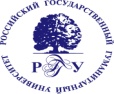 Федеральное государственное бюджетное образовательное учреждениевысшего образования«Российский государственный гуманитарный университет»(ФГБОУ ВО «РГГУ»)Аннотация дисциплины «Межкультурное взаимодействие»      Цель дисциплины: сформировать у магистрантов готовность работать в полиэтноконфессональной среде, эффективно общаться с представителями различных культур и цивилизаций.Задачи дисциплины:- освоение категориально-понятийного аппарата теоретических основ межкультурного взаимодействия;- формирование и развитие способности к адекватной интерпретации проявлений коммуникативного поведения в различных культурах;- овладение навыками эффективного межкультурного взаимодействия.Дисциплина направлена на формирование следующих компетенций:УК-5. Способен анализировать и учитывать разнообразие культур в процессе межкультурного взаимодействияOПK-4.  Способен ориентироваться в проблемах исторического познания и современных научных теориях, применять знание теории и методологии исторической науки в профессиональной, в том числе педагогической деятельности.В результате освоения дисциплины студент должен:Знать: методы критического анализа и оценки современных научных достижений; методы критического анализа; основные принципы критического анализа; различные типы культур в регионах мира; основные направления и школы научных исследований, актуальные проблемы международных отношений.  Уметь: получать новые знания на основе анализа, синтеза и др.; собирать данные по сложным научным проблемам, относящимся к профессиональной области; осуществлять поиск информации и решений на основе действий, эксперимента и опыта; коммуникативные модели и механизмы влияния культуры на мировосприятие и поведение человека; командную стратегию для достижения цели исследовательской деятельности; учитывать разнообразие культур в процессе межкультурного взаимодействия; анализировать и учитывать разнообразие культур, применять современные коммуникативные технологии в процессе межкультурного взаимодействия; определять поле исследования, разрабатывать или адаптировать методологию для анализа актуальных проблем международных отношений; вырабатывать командную стратегию для достижения цели исследовательской деятельности. Владеть: исследованием проблемы профессиональной деятельности с применением анализа; синтеза и других методов интеллектуальной деятельности; выявлением научных проблем и использованием адекватных методов для их решения; демонстрированием оценочных суждений в решении проблемных профессиональных ситуаций; навыками анализа разнообразия культур в процессе межкультурного взаимодействия; навыками эффективного межкультурного взаимодействия; навыком сбора и анализа информации, применяя избранную методику, формулирования полученных результатов, формирования научного текста в соответствии с академическими правилами и форматами; методами анализа исторических и современных событий и процессов, международно-политического и экономического контекста, навыками проведения  анализа и исследования в коллективных научно-исследовательских проектах; навыками организации и руководства работой команды по выполнению исследовательской работы.Аннотация дисциплины «История исторической науки»   Цель курса: изучить дискуссионные вопросы исторической науки на современном этапе, современную проблематику и результаты исследований российской истории, выявить основные мотивы актуализации исторической проблематики в современной России.Задачи курса:- сформировать у магистрантов знания, которые обеспечат их свободную ориентацию в актуальных вопросах исторических исследований; - продемонстрировать основные проблемы новейшей историографии истории России;- дать магистрантам возможность анализировать современные исторические и около исторические дискуссии и формировать свое отношение к спорным проблемам изучения отечественной истории.Учебная программа ориентирована на получение следующих компетенций:УК-5.Способен анализировать и учитывать разнообразие культур в процессе межкультурного взаимодействия.OПК-2.   Способен     использовать     знания     в    области     отечественной и   всеобщей   истории   в   прикладных    и   фундаментальных   исследованиях, в педагогической деятельности, практически оценивать различные интерпретации прошлого в историографической теории и практике.В результате освоения дисциплины обучающийся должен: Знать: основные историографические явления современности; основные дискуссионные вопросы современной историографии истории России; содержание понятий «империя», «многонациональное государство», «нация», «общество», «модернизация», «национальное самоопределение», «национальное движение», «национальная революция», «многонациональное государство», «социальная революция» и их трактовку основными направлениями в социальных науках и различными политико-идеологическими течениями; хронологию событий в Европе и Северной Америке.Уметь: - использовать знание современных тенденций развития исторических исследований при выработке стратегии и тактики исследовательской работы; ориентироваться в современной историографии; - оценивать современные исторические исследования с позиций общепринятых методов использования в исторических источниках; анализировать суть и тенденции развития основных социально- и этнополитических процессов в увязке с широким кругом экономических, политических и идеологических факторов; сравнивать и оценивать позиции различных политических сил в соответствии с основными типами идеологии по отношению к революции и реформе, форме и темпам разрешения задач модернизации и национального самоопределения; сформулировать информационный запрос по конкретной проблеме, организовать полученную информацию в логической последовательности, подготовить текст по четкому плану с соответствующими выводамиВладеть: основами выбранной методологии познания прошлого; методами и приемами современных исторических исследований; современными системами поиска библиографической информации об исторических исследованиях; основами современных историософских концепций; знанием о проблемных вопросах исследования отечественной истории; методами сравнительного – хронологического и пространственного анализа – кризисных и конфликтных ситуаций; навыками самостоятельного поиска источников и литературы по проблеме; умением формулировать цели и задачи собственного исследования.Аннотация дисциплины «Методология исследовательской деятельности иакадемическая культура»Цель дисциплины: приобретение студентами теоретико-методологических знаний о сущности внешнеполитического анализа и умение использовать методы международно-политической науки при анализе различных внешнеполитических ситуаций.Задачи дисциплины:  - дать студентам знания и аналитические навыки с целью самостоятельного проведения системного анализа различных внешнеполитических ситуаций;  - определить объект, предмет и специфику внешнеполитического анализа для принятия решений в области международных отношений - показать   историю развития методологии исследовательской деятельности и академической культуры в зарубежных странах и в России; - рассмотреть общие теоретико-методологические основы международных исследований и внешнеполитического анализа; -  сформировать умение применять методы сбора международно-политических данных и методы обработки и анализа международно-политической информации; - сформировать навыки применения системного подхода в исследовательской деятельности к анализу внешнеполитических ситуаций с точки зрения национальных интересов государства.Дисциплина направлена на формирование следующих компетенций:УК-4 Способен применять  современные коммуникативные технологии, в том числе на иностранном(ых) языке(ах), для  академического и профессионального взаимодействия.ОПК-5.1.Применяет современные технологии поиска, обработки и комплексного анализа информации для интерпретации и прогноза развития восточноевропейского региона в контексте международно-политических  процессов.В результате освоения дисциплины обучающийся должен обладать следующими навыками:Знать: типовое содержание прикладных исследований и консалтинга в методологию исследования международных отношений с учетом академической культуры России и зарубежных стран.; природные, экономико-географические, исторические, политические, правовые, социальные, экономические, демографические, лингвистические, этнические особенности региона специализации; проблемные ситуации в области развития регионов мира; содержание современных коммуникативных технологий в том числе на иностранном (ых) языке (ах) для академического и профессионального взаимодействия.Уметь: формулировать рекомендации для проведения прикладных исследований и консалтинга; формировать комплексные знания о природных, экономико-географических, исторических, политических, правовых, социальных, экономических, демографических, лингвистических, этнических особенностях региона специализации; вырабатывать стратегию исследовательской деятельности в области региональных исследований.Владеть: навыками разработки предложений для проведения прикладных исследований и консалтинга с учетом академической культуры России и зарубежных стран; навыками использования в профессиональной деятельности комплексных знаний о природных, экономико-географических, исторических, политических, правовых, социальных, экономических, демографических, лингвистических, этнических особенностях региона специализации; навыками применения системного подхода в региональных исследованиях; способностями академического и профессионального взаимодействия с помощью современных коммуникативных технологий.Аннотация дисциплины «Иностранный язык в профессиональной деятельности»Цель дисциплины: профессиональная подготовка студентов средствами иностранного языка, формирование у них необходимой коммуникативной языковой компетенции, а также высокого уровня социальной и профессиональной адаптации, что предполагает формирование всесторонне развитой личности, способной отвечать на вызовы современного общества и использовать знания, умения и навыки, полученные в ходе обучения. Наряду с практической целью – профессиональной подготовкой, курс иностранного языка ставит образовательные и воспитательные задачи.  Задачи дисциплины: интеллектуальное, культурное, нравственное и профессиональное развитие и самосовершенствование обучаемых:●	развить умение письменного (чтение, письмо) и устного (говорение, аудирование) иноязычного общения;●	уметь собирать, обрабатывать и интерпретировать с использованием современных информационных технологий данные на иностранном языке, необходимые для формирования суждений по соответствующим профессиональным, социальным, научным и этическим проблемам;●	овладеть базовыми навыками публичной речи и аргументации для ведения дискуссии;●	овладеть базовыми навыками анализа текстов профессионального и социально значимого содержания;●	научиться аннотировать и реферировать научную литературу;●	научиться строить свое речевое и неречевое поведение в соответствии с социокультурной спецификой страны изучаемого языка;●	овладеть базовыми навыками письменного и устного перевода текстов профессиональной направленности.Дисциплина направлена на формирование следующих компетенций: 	УК-4. Способен применять современные коммуникативные технологии, в том числе на иностранном(ых) языке(ах), для академического и профессионального взаимодействия	УК-4.1 Осуществлять профессиональную коммуникацию на иностранном языке; владеть навыками аргументации для ведения дискуссии и публичной речи, анализируя  культурные, языковые и иные особенности, влияющие на профессиональное общение.	УК-4.2. Владеть методами критического анализа текстов, технологией аннотирования, реферирования, письменного и устного перевода текстов с/на иностранные языки с целью академического и профессионального взаимодействия.	УК-4.3. Владеть информационными технологиями, позволяющими рецензировать и интерпретировать данные на  иностранном языке, необходимые для научно-исследовательской работы в области своей специальности, применять методику организации профессиональной коммуникации на международном уровне.	ОПК-3. способен выстраивать профессиональную коммуникацию на государственном языке Российской Федерации и иностранном(ых) языке(ах) по профилю деятельности в мультикультурной среде на основе применения различных коммуникативных технологий с учетом специфики деловой и духовной культуры России и зарубежных стран.	ОПК-3.1.Владеет общенаучной и профессиональной терминологией, а также основными стилями межкультурного общения.	ОПК-3.2.Применяет современный понятийно-категориальный аппарат социальных игуманитарных наук в его комплексном контексте (геополитическом, социально-экономическом, культурно гуманитарном) и историческом развитии на государственном ииностранном(ых) языках.	ОПК-3.3.Организует и устанавливает контакты в ключевых сферах политической деятельностина государственном и иностранном(ых) языках.	По результатам освоения дисциплины учащиеся должны: 		Знать: 	– историю, культуру и традиции страны изучаемого языка;	– концептуальную и языковую картину мира носителя иноязычной культуры.		- терминологическую лексику,  грамматические конструкции, устойчивые словосочетания, фразеологические единицы, характерные для сферы профессиональной коммуникации;- основные характеристики официально-делового, научного и др. стилей английского языка;	–методику работы с текстами социальной и профессиональной направленности в целях адекватной интерпретации прочитанного материала;	– методику работы с информационными потоками для извлечения необходимой информации в профессиональной сфере.−		основы методологического инструментария научного исследования на базе немецкого языка.	- терминологическую лексику политической направленности;	- грамматические конструкции;	- устойчивые словосочетания;	- фразеологические единицы, характерные для сферы профессиональной коммуникации по политической тематике;	- основные характеристики официально-делового, научного и политического стилей немецкого языка.		Уметь: 	−	соотносить языковые средства с конкретными социальными ситуациями, условиями и целями, а также с нормами профессионального речевого поведения, которых придерживаются носители языка;	−	анализировать логику различного вида рассуждений;	−	использовать изученный языковой материал для ведения деловых переговоров, публичных выступлений на профессиональные темы; 	- писать на немецком языке официальные и неофициальные документы в соответствии с нормами речевого этикета;	−	устанавливать профессиональные контакты в целях осуществления профессионально значимого общения на иностранном языке.	- анализировать логику различного вида рассуждений;		- анализировать и интерпретировать  тексты профессионального и социально значимого содержания на родном и иностранном языках.−	использовать навыки работы с информацией из различных источников на иностранном языке для решения профессионально значимых задач;−	редактировать и рецензировать тексты профессионального и социально значимого содержания на родном и иностранном языках;−	организовывать и осуществлять различные социальные и культурные проекты, планы и программы развития, связанные со своей специальностью и реализуемые с участием иностранных партнеров.		Владеть:	– информацией об основных особенностях материальной и духовной культуры страны (региона) изучаемого иностранного языка в целях уважительного отношения к духовным ценностям других стран и народов;	– навыками аргументации, ведения дискуссии и полемики на иностранном языке;	– мастерством публичных выступлений в учебно-научных ситуациях общения;	– способами решения коммуникативных и речевых задач в конкретной ситуации общения, навыками и методикой поиска профессиональной информации, пользуясь различными источниками (в том числе, Интернет); 	- 	переводческими навыками (устный/письменный перевод текстов профессиональной направленности); основными видами монологического/диалогического высказывания профессионального характера;- 	риемами реферирования и аннотирования текстов профессиональной направленности.современными методами обработки и интерпретации данных на английском языке в профессиональной сфере;	- навыками самостоятельной разработки актуальных проблем научного поиска в изучении профессиональных задач (на базе материалов на иностранном языке);	- навыками выявления причинно-следственных связей между особенностями исторической эволюции и современными процессами в профессиональной сфере (на базе материалов на иностранном языке).Аннотация дисциплины «История стран Центрально-Восточной Европы»Цель дисциплины – сформировать у магистрантов системное видение истории региона Центральной Восточной Европы (далее – ЦВЕ)  Европы в целом, входящих в него отдельных стран и народов в  связи с историей России/ СССР/РФ, Западной Европы, Северной и Южной Америки. Это предполагает описание и анализ основных событий и исторических процессов в соответствии с периодизацией второго периода Новой истории, Новейшей истории и современной истории.  Задачи дисциплины:- проанализировать закономерности возникновения концепций региона ЦВЕ  в хронологическом историческом и хорологическом контекстах;  - выявить исторические проблемы формирования и реализации планов ЦВЕ как переформатировании этнополитического пространства и изменения государственных границ;- овладеть основными приемами анализа межнациональных и межгосударственных противоречий, с одной стороны, и общности интересов и типологического сходства – с другой;- изучить национальные особенности концепций региона ЦВЕ в зависимости от их социально- и политико-идеологического содержания.Дисциплина направлена на формирование следующих компетенций:УК-5. Способен анализировать и учитывать разнообразие культур в процессе межкультурного взаимодействияПК-4. Проводит научные исследования с использованием методологических принципов исторического и регионоведческого исследования стран Восточной Европы, в том числе на иностранном(ых) языке(ах).В результате освоения дисциплины обучающийся должен:знать: - основные этапы и закономерности развития региона ЦВЕ  исторической и политической многонациональной (полиэтничной, многоконфессиональной и мультикультурной) общности; основные концепции и проекты переустройства региона ЦВЕ и сохранения его самобытности в отличие от регионов Западной и Восточной Европы в развитии различных отраслей российской экономики применительно к различным историческим периодам; основные методы и приемы изучения источников истории региона в целом, отдельных входящих в него стран, международных отношений и этнических процессов.уметь: применять научные методы при изучении явлений и событий исторического развития региона в целом и отдельных государств (социальная структура, политические режимы, идейно-политических концепции, культура); использовать теоретические знания и методы исследования социальной, политической, этнической и культурной истории региона Центральной Восточной Европы.владеть: категориями и методами исторической науки и регионоведения для изучения Центрально-Восточной Европы как единого региона при наличии этнонациональных и территориально-политических особенностей отдельных государств и субрегионов); навыками самостоятельного анализа и научной оценки различных политико-идеологических концепций переустройства региона ЦВЕ, его роли в мировой политике и международных отношениях в хронологическом контексте; навыками реферирования и аннотирования научной литературы по изучаемой дисциплине, навыками редакторской работы.Аннотация дисциплины «История стран Юго-Восточной Европы»Цель дисциплины – сформировать у магистрантов системное видение истории региона Юго-Восточной Европы (далее – ЮВЕ)  Европы в целом, входящих в него отдельных стран и народов в  связи с историей России/ СССР/РФ, Западной Европы, Северной и Южной Америки. Это предполагает описание и анализ основных событий и исторических процессов в соответствии с периодизацией второго периода Новой истории, Новейшей истории и современной истории.  Задачи дисциплины:- проанализировать закономерности возникновения концепций региона ЮВЕ  в хронологическом историческом и хорологическом контекстах;  - выявить исторические проблемы формирования и реализации планов ЮВЕ как переформатировании этнополитического пространства и изменения государственных границ;- овладеть основными приемами анализа межнациональных и межгосударственных противоречий, с одной стороны, и общности интересов и типологического сходства – с другой;- изучить национальные особенности концепций региона ЮВЕ в зависимости от их социально- и политико-идеологического содержания.Дисциплина направлена на формирование следующих компетенций:УК-5. Способен анализировать и учитывать разнообразие культур в процессе межкультурного взаимодействия.ПК-4. Проводит научные исследования с использованием методологических принципов исторического и регионоведческого исследования стран Восточной Европы, в том числе на иностранном(ых) языке(ах).В результате освоения дисциплины обучающийся должен:знать: - основные этапы и закономерности развития региона ЮВЕ  исторической и политической многонациональной (полиэтничной, многоконфессиональной и мультикультурной) общности; основные концепции и проекты переустройства региона юВЕ и сохранения его самобытности в отличие от регионов Западной и Восточной Европы в развитии различных отраслей российской экономики применительно к различным историческим периодам; основные методы и приемы изучения источников истории региона в целом, отдельных входящих в него стран, международных отношений и этнических процессов.уметь: применять научные методы при изучении явлений и событий исторического развития региона в целом и отдельных государств (социальная структура, политические режимы, идейно-политических концепции, культура); использовать теоретические знания и методы исследования социальной, политической, этнической и культурной истории региона Центральной Восточной Европы.владеть: категориями и методами исторической науки и регионоведения для изучения Центрально-Восточной Европы как единого региона при наличии этнонациональных и территориально-политических особенностей отдельных государств и субрегионов); навыками самостоятельного анализа и научной оценки различных политико-идеологических концепций переустройства региона ЦВЕ, его роли в мировой политике и международных отношениях в хронологическом контексте; навыками реферирования и аннотирования научной литературы по изучаемой дисциплине, навыками редакторской работы.Аннотация дисциплины «Историография и источниковедение странЦентрально-Восточной и Юго-Восточной Европы»     Цель дисциплины – сформировать у магистрантов системное видение мировой историографии Центральной и Юго-Восточной Европы (далее – ЦЮВЕ)/Восточной Европы, что предполагает не только описание существующих методов, направлений и школ, но и полномасштабную картину полемики, ведущейся  в современной историографии по ключевым проблемам Новой и Новейшей истории региона, а также взаимного воздействия друг на друга национальных историографий., а также  изучить во всей совокупности корпус источников позволяющих изучать и анализировать внутриполитические и внешнеполитические процессы в во второй период Нового и Новейшее время, а также в современный период, овладевая при этом методами критического анализа и сопоставления источников разных видов.  Задачи дисциплины:рассмотреть эволюцию современной историографии региона ЦЮВЕ в Новое и Новейшее время, выделить ее основные этапы;представить характеристику основных проблем, по которым ведется полемика между представителями различных течений, направлений и школ, в национальных историографиях стран региона ЦЮВЕ, между ними, а также в мировой историографии;охарактеризовать полемику по проблематике истории региона ЦЮВЕ и его отдельных стран в мировой историографии, ведущуюся представителями различных подходов и методов;проследить взаимодействие и взаимозависимость исторического сознания на индивидуальном, групповом и массовом уровнях с другими видами общественного сознания, национальным и региональным самосознанием; охарактеризовать специфику исторической науки по сравнению с политологией, политической аналитикой, этнологией, социологией, правоведением;научить магистрантов работать на разных уровнях анализа при изучении современной историографии Нового и Новейшего времени;познакомить магистрантов со спецификой источниковой базы историографических исследований Нового и Новейшего времени;акцентировать внимание обучающихся на дискуссионных проблемах изучения истории региона ЦЮВЕ с 1917 г. до 2010-х гг.; способствовать овладению терминологическим аппаратом, который необходим для историка-регионоведа и историка-международника; дать представление о разных типах исторических источников;определить специфику роли источника в различных общественных науках – истории, политологии, теории международных отношений;  сформулировать предмет международных процессов, его соотношение с теорией международных отношений, мировой политикой, теорией и историей дипломатии, внешней политикой государства; изучить особенности внутренней и внешней критики источника при исследовании международных процессов Нового и Новейшего времени, а также современного периода;овладеть основными приёмами анализа межнациональных и межгосударственных процессов на конкретном историческом материале – источниках разных видов.Дисциплина направлена на формирование следующих компетенций: УК-5. Способен анализировать и учитывать разнообразие культур в процессе межкультурного взаимодействия.ПК-1. Умеет самостоятельно анализировать и использовать содержание теоретических и методологических проблем исторической науки при экспертном изучении истории и современного развития стран Восточной Европы.ПК-3. Применяет на практике исторические и иные социально-гуманитарные принципы и методы исследования при изучении направлений развития стран Восточной Европы.В результате освоения дисциплины обучающийся должен: Знать:  особенности и закономерности функционирования и исторического сознания и его роль в жизни обществ, государств и народов на разных этапах их развития (ПК-1); - основные этапы и закономерности развития современной и зарубежной историографии как отрасли исторической науки; методологические и содержательные характеристики основных концепций национальной и региональной истории, межнациональных и межгосударственных отношений в ЦЮВЕ; этапы развития отечественной и зарубежной историографии региона ЦЮВЕ Нового и Новейшего времени; основные историографические концепции сохранения и распада Австро-Венгрии, создания национальных независимых государств в регионе ЦЮВЕ, различных типов национализма, социальных и национальных революций в ХХ в, а также наиболее ярких представителей  национальных и региональных школ в историографии региона; основные методы и приемы изучения источников по истории региона в целом, отдельных входящих в него стран, международных отношений и этнических процессов; отличие историографии от этнологии, социологии, политологии; суть понятий «источник», «объект и субъект международных отношений», «международные процессы», «системы международных отношений»; основные типы источников, их специфику, значение каждого из них для изучения международных процессов; основные правила и навыки работы в архивах.Уметь: применять научные методы при изучении и анализе различных явлений в развитии исторической науки; использовать теоретические знания и методы исследования различных историографических течений, школ и направлений; видеть отличия и взаимозависимость исторической науки с другими гуманитарными и общественными науками – политологией, этнологией, исторической и политической географией, конфликтологией, социологией; анализировать различные точки зрения в рамках дискуссий по основным проблемам истории ЦВЮВЕ Нового и Новейшего времени; сравнивать и оценивать источниковую базу нарративов и проблемных исследований; сформулировать и обосновать собственную позицию по изучаемой в рамках магистерского исследования проблеме; применять методы внутренней и внешней критики источников; использовать теоретические знания и методы исследования социальной,  политической, этнической и культурной истории региона Центрально-Восточной Европы; формулировать исследовательские задачи и вопросы к источнику; определять значимость и достоверность источниковой базы в нарративах и исследовательских сочинениях (монографиях и статьях).Владеть: формами, видами и методами абстрактного мышления, анализом, синтезом;- категориями и методами исторической науки для изучения ЦЮВЕ как единого региона при наличии этнонациональных и территориально-политических особенностей отдельных государств и субрегионов; навыками самостоятельного анализа и научной оценки различных политико-идеологических концепций переустройства региона ЦЮВЕ, их роли в мировой политике и международных отношениях в хронологическом контексте; навыками реферирования и аннотирования научной литературы по изучаемой дисциплине, навыками редакторской работы; навыками оценки позиций представителями разных национальных школ и методологических направлений; навыками оценки степени разработанности и разрешенности конкретных проблем собственного исследования (разрешены; разрешены неудовлетворительно; не поставлены); категориальным аппаратом и методами исторической науки для изучения внутри- и внешнеполитических процессов, международных отношений, и, истории дипломатии; методами сопоставления данных разных источников и их различных типов в ходе собственного исследования; навыками научного комментирования источников.Аннотация дисциплины «Составление, редактирование и рецензирование научных текстов»     Цель дисциплины: обучение приёмам составления (написания), редактирования и оформления учебных, учебно-научных и научных текстов по истории, обучение культуре устной и письменной научной речи. Задачи дисциплины : а) совершенствование общепрофессиональной компетенции – владение коммуникативными стратегиями, тактиками и технологиями, культурой научной речи, стилистическими и лингвистическими нормами и приёмами, принятыми в научной коммуникации; уменье адекватно использовать их при решении профессиональных задач; б) обучение уменьям и навыкам написания рефератов, курсовых и дипломных работ, диссертаций, статей по истории. в) формирование представлений о специфике работы редактора научных произведений и изданий по истории с учётом особенностей научной коммуникации;г) владение навыками квалифицированного анализа, комментирования, реферирования, рецензирования и обобщения результатов научных исследований, проведённых другими авторами, формирование умения редактировать научный текст как целое. д) обучение навыкам работы над справочным и библиографическим аппаратом издания в соответствии с действующими ГОСТами.Дисциплина направлена на формирование следующих  компетенций: УК-1. Способен осуществлять критический анализ проблемных ситуаций на основе  системного подхода, вырабатывать  стратегию действий.ПК-2. Владеет междисциплинарными подходами, общенаучными и специальными методами исследования истории  стран Восточной Европы .В результате освоения дисциплины обучающийся должен:Знать:  стилеобразующие особенности научных текстов;– приёмы введения определений и терминов– жанры научной литературы; жанровые признаки различных типов научной литературы, прежде всего – статьи, магистерской диссертации;– основные признаки и характеристики научной устной и письменной речи и текста;– особенности оформления персональности; достоверности, темпоральности, авторизации, согласия (несогласия) с высказыванием;Уметь:  определять в тексте иностилевые элементы;– осуществлять оценку допустимости и уместности употребляемой лексики, ее соответствия норме;– осуществлять оценку научности, логической связности, линейности, целостности, структурированности, источниковой обоснованности и доказательности предложенного или созданного текста;– обосновать пунктуационное и шрифтовое оформление;- уметь составлять научный аппарат и работать с ним;- свободно пользоваться научной и справочной литературой на иностранном языке;– оформить персональность, согласие (несогласие) в научном тексте;– структурировать текст;- провести редакторскую оценку рукописи;– построить концепцию научного произведения;– уметь проанализировать научное произведение с содержательной и текстоцентрической позиции.– определять в тексте иностилевые элементы;Владеть:  определять понятия разными синтаксическими приёмами; – создания и редактирования письменного научного текста;– применять источники и научную литературу, а также справочные издания при подготовке и редактировании рукописи;- устной и письменной научной речи на иностранном языке;– разграничивать свою и чужую позицию.Аннотация дисциплины «Актуальные проблемы исследований истории странЦентрально-Восточной и Юго-Восточной Европы»Цель дисциплины: изучить дискуссионные вопросы истории стран и народов ЦВЕ и ЮВЕ на современном этапе, проблематику и результаты исследований ученых России, стран ЦВЕ и ЮВЕ, Западной Европы, США и Канады стран, занимающихся проблематикой вышеназванного региона, выявить основные мотивы актуализации исторической проблематики в современном мире.Задачи дисциплины:- сформировать у магистрантов знания, умения и навыки, которые обеспечат их свободную ориентацию в актуальных вопросах исторических исследований; - дать магистрантам возможность профессионально анализировать современные исторические дискуссии в обществе и формировать свое отношение к спорным проблемам изучения как отечественной истории, так и истории стран и народов соседнего с Россией региона ЦВЕ и ЮВЕ.•	охарактеризовать полемику по проблематике истории региона ЦВЕ и ЮВЕ и его отдельных стран в мировой историографии, ведущуюся представителями различных подходов и методов;•	проследить взаимодействие и взаимозависимость исторического сознания на индивидуальном, групповом и массовом уровнях с другими видами общественного сознания, национальным и региональным самосознанием; •	охарактеризовать специфику исторической науки по сравнению с политологией, политической аналитикой, этнологией, социологией, правоведением.Дисциплина направлена на формирование следующих компетенций: УК-5. Способен анализировать и учитывать разнообразие культур в процессе межкультурного взаимодействия.ПК-4. Проводит научные исследования стран восточноевропейского региона на основе комплексного анализа различных типов исторических и историографических источников в том числе на иностранном(ых) языке(ах).Знать: основные историографические школы и направления современности; основные дискуссионные проблемы современной историографии истории стран ЦЮВЕ; Уметь: использовать знание современных тенденций развития исторических исследований при формировании объекта, предмета, цели и задач исследовательской работы; ориентироваться в современной отечественной и зарубежной историографии;- оценивать современные исторические исследования с позиций общепринятых методов использования в исторических источниках; – отличать профессиональную историографию от исторической публицистики и произведений дилетантов.Владеть: принципами избранной методологии познания прошлого; методами и приемами современных исторических исследований; современными системами поиска библиографической информации об исторических исследованиях; принципами и содержанием современных историософских концепций; знанием о проблемных вопросах исследования отечественной и мировой истории.Аннотация дисциплины «Междисциплинарные подходы в европейских исследованиях»      Цель дисциплины – формирование у магистрантов комплексного представления об используемых в практике современных исторических исследований подходах, сформированных в рамках различных научных дисциплин. Задачи дисциплины:- раскрыть современное понимание исторических исследований;- проанализировать факторы определения методологической базы исторических исследований;- определить структурные компоненты методологии исторических исследований;   - ознакомить учащихся с особенностями пространственного подхода к изучению исторического процесса;- раскрыть возможности биопсихологических методик для исследования человеческой деятельности в различные исторические эпохи;- выявить основные направления историко-правового и историко-политологического изучения отечественной и всеобщей истории; - акцентировать внимание обучающихся на возможностях культурно-антропологического подхода для понимания факторов, сущности и последствий исторических явлений.       Дисциплина (модуль) направлена на формирование следующих  компетенций: УК-5.1. Находит и использует необходимую для саморазвития и взаимодействия с другими людьми информацию о культурных особенностях и традициях различных социальных групп.ПК-2. Владеет междисциплинарными подходами, общенаучными и специальными методами исследования истории  стран Восточной Европы. ПК-3. Применяет на практике исторические и иные социально-гуманитарные принципы и методы исследования при изучении направлений развития стран Восточной Европы.         В результате освоения дисциплины обучающийся должен:         Знать: основные концепции гуманитарных, социальных и экономических наук; положения гуманитарных, социальных и экономических наук для осуществления экспертных и аналитических работ; проблемные ситуации в развитии региона Восточной ЕвропыУметь: использовать знания в области гуманитарных, социальных и экономических наук при осуществлении экспертных и аналитических работ; использовать знания в области гуманитарных, социальных и экономических наук при осуществлении экспертных и аналитических работ; вырабатывать стратегию исследовательской деятельности в области региональных исследований.Владеть: навыками ведения экспертных и аналитических работ в области гуманитарных, социальных и экономических наук; навыками ведения экспертных и аналитических работ в сфере исторических исследований; навыками ведения экспертных и аналитических работ в сфере исторических исследованийАннотация дисциплины «Методология и организация исторического исследования»Цель дисциплины – формирование у магистрантов комплексного представления о современных методах поиска, изучения и практического использования источников по истории стран Восточной Европы.Задачи дисциплины:-  раскрыть современное понимание методологии исторического исследования;- проанализировать наиболее значимые подходы к осуществлению исторического  исследований;- определить связь между методологией и методикой современных научных исследований;   - раскрыть основные этапы выявления исторических источников для проведения научных исторических исследований;- определить комплекс источников для изучения истории стран Восточной Европы- выявить для учащихся наиболее эффективные формы и способы проведения исторических и гуманитарных исследований.        Дисциплина направлена на формирование следующих компетенций: УК-2. Способен управлять проектом на всех этапах его жизненного цикла. ПК-1. Умеет самостоятельно анализировать и использовать содержание теоретических и методологических проблем исторической науки при экспертном изучении истории и современного развития стран Восточной Европы.ПК-3. Применяет на практике исторические и иные социально-гуманитарные принципы и методы исследования при изучении направлений развития стран Восточной Европы.         В результате освоения дисциплины обучающийся должен:         Знать: особенности социального, этнического и культурного развития различных народов стран Восточной Европы; положения гуманитарных, социальных и экономических наук для осуществления экспертных и аналитических работ.Уметь: руководить коллективом в сфере своей профессиональной деятельности, толерантно воспринимая социальные, этнические, профессиональные и культурные различия; использовать знания в области гуманитарных, социальных и экономических наук при осуществлении экспертных и аналитических работ.Владеть: навыками руководства коллективом в сфере своей профессиональной деятельности; навыками ведения экспертных и аналитических работ в сфере исторических исследований.Аннотация дисциплины «Внешняя политика стран Центрально-Восточной иЮго-Восточной Европы»Цель дисциплины :  сформировать у магистрантов целостные знания о внешней политике региона Центрально-Восточной и Юго-Восточной Европы (ЦВЮВЕ), их положении  в мире, об их отношениях с Россией, США, другими странами Европы и между собой.  Особенностью курса является параллельное, сравнительное рассмотрение внешней политики каждого из государств Восточной Европы. Задачи дисциплины:ознакомить учащихся с основными особенностями внешней политики стран ЦВЮВЕ после 1989 г.;ознакомить учащихся с особенностями отношений стран региона с Россией;   ознакомить учащихся с особенностями отношений стран региона с США и странами Западной Европы; высветить основные конфликты существующие на территории стран Восточной Европы, и наметить пути их решения;осветить особенности отношений восточно-европейских стран между собой способствовать творческому осмыслению изучаемого материала на основе полученных знаний, выработке учащимися собственного личностного видения процессов, происходящих Центрально-Восточной и Юго-Восточной Европе.Знать: - культурные и исторические особенности народов стран Центрально-Восточной и Юго-Восточной Европы.Уметь: - ориентироваться в исторических процессах и культурных различиях стран Восточной Европы. Владеть:- знаниями о разнообразных исторических процессах в странах Центрально-Восточной и Юго-Восточной Европы.Знать- историческое наследие и культурные традиции народов, живущих на территории стран ЦВЕ и  ЮВЕ;- движущие силы и закономерности исторического процесса, место личности в историческом процессе и политической организации общества применительно к внешней политике стран ЦВЕ и  ЮВЕ.Уметь: - применять научные методы при изучении явлений и событий развития государства и обществаВладеть- навыками самостоятельного анализа и научной оценки исторических явлений в развитии стран Восточной  Европы;- навыками реферирования и аннотирования научной литературы по изучаемой дисциплине, навыками редакторской работыАннотация дисциплины «История Холокоста и геноцидов»Цель дисциплины  состоит в антифашистском (антинацистском) воспитании и образовании студентов на основе формирования необходимых для этого компетенций и повышения их учебно-научной квалификации в результате освоения ОП ВО, необходимых для профессиональной деятельности в сфере анализа и экспертного комментирования международных процессов в истории международных отношений (работа в качестве эксперта, аналитика, исследователя, преподавателя и журналиста-международника). Модуль создает историческую основу для проведения сравнительного анализа проблемы Холокоста и геноцидов — одного из перспективных направлений развития историко-философской мысли как на Западе, так и, с началом чтения магистерского курса в РГГУ «Политика памяти. Холокост и геноциды», в России. Что будет способствовать привлечению в РГГУ в качестве слушателей этого курса магистрантов из разных стран.  Задачи дисциплины - изучение на основе источников и литературы:•	положения евреев в Третьем рейхе;•	 деятельности еврейских организаций в Германии;•	истории, идеологии и практики нацистского антисемитизма;•	феномена еврейского Сопротивления в Германии.Задачей модуля является подготовка магистров, обладающих соответствующими ОП ВО компетенциями (знаниями, умениями и навыками) и способных к самостоятельной профессиональной научно-исследовательской, экспертно-аналитической, педагогической, дипломатической, проектной и организационно-управленческой деятельности в сфере истории международных отношений, в частности, истории Холокоста и геноцидов. Дисциплина направлена на формирование следующих компетенций: УК-5. Способен анализировать и учитывать разнообразие культур в процессе межкультурного взаимодействия.ПК-3. Применяет на практике исторические и иные социально-гуманитарные принципы и методы исследования при изучении направлений развития стран Восточной Европы.В результате освоения дисциплины обучающийся должен:ЗНАТЬ определение и содержание основных понятий курса,  основные методы научно-исследовательской деятельности, современные информационно-коммуникативные технологии, информационные ресурсы, применяемые в преподавательской деятельности.УМЕТЬ вписать историю «окончательного решения» нацистами еврейского вопроса в Германии в общую историю Холокоста, критически оценивать любую поступающую информацию, вне зависимости от источника; избегать автоматического применения стандартных формул и приемов при решении задач. самостоятельно применять психолого-педагогические знания, в том числе современные образовательные технологии, при осуществлении преподавательской деятельности по основным образовательным программам высшего образования по направлению подготовки.ВЛАДЕТЬ основными знаниями, умениями и навыками, определяемыми вышеназванными компетенциями, навыками эффективного использованиями информационных ресурсов и мультимедийных средств при осуществлении преподавательской деятельности по основным образовательным программам высшего образования по направлению подготовки ,навыками сбора, обработки, анализа и систематизации информации по теме исследования; навыками выбора методов и средств решения задач исследования.Аннотация дисциплины «Концепции Восточной Европы»    Цель дисциплины – сформировать у магистрантов системное видение истории региона Центральной и Юго-Восточной Европы (далее – ЦВЮВЕ)/Восточной Европы в целом, входящих в него отдельных стран и народов в  связи с историей России/ СССР/РФ, Западной Европы, Северной и Южной Америки. Это предполагает описание и анализ основных событий и исторических процессов в соответствии с периодизацией второго периода Новой истории, Новейшей истории и современной истории.  Задачи дисциплины:- проанализировать закономерности возникновения концепций региона ВЕ/ЦЮВЕ Европы в хронологическом историческом и хорологическом контекстах;  - выявить исторические проблемы формирования и реализации планов ВЕ/ЦЮВЕ Европы как переформатировании этнополитического пространства и изменения государственных границ; - рассмотреть причины возникновения и закономерности развития истории региона Центральной и Юго-Восточной (ЦЮВЕ) в Новое и Новейшее время, выделить ее основные этапы;- представить характеристику основной проблематики изучения периодов 1848-1918, 1919-1939, 1939-1945, 1945-1991, 1992-2016 гг.;- характеризовать специфику политических режимов в странах ЦЮВЕ;- рассмотреть соотношение социальных и этнонациональных процессов в регионе ЦЮВЕ;- овладеть основными приемами анализа межнациональных и межгосударственных противоречий, с одной стороны, и общности интересов и типологического сходства – с другой;- изучить национальные особенности концепций региона ВЕ/ЦЮВЕ в зависимости от их социально- и политико-идеологического содержания.Дисциплина направлена на формирование следующих компетенций:УК-5. Способен анализировать и учитывать разнообразие культур в процессе межкультурного взаимодействия.ПК-1. Умеет самостоятельно анализировать и использовать содержание теоретических и методологических проблем исторической науки при экспертном изучении истории и современного развития стран Восточной Европы.ПК-4.Проводит научные исследования стран восточноевропейского региона на основе комплексного анализа различных типов исторических и историографических источников в том числе на иностранном(ых) языке(ах).В результате освоения дисциплины обучающийся должен знать: основные этапы и закономерности развития региона Восточной (Центральной и Юго-Восточной) Европы как  исторической и политической многонациональной (полиэтничной, многоконфессиональной и мультикультурной) общности; основные концепции и проекты переустройства региона Центральной и Юго-Восточной Европы  и/или сохранения его самобытности в отличие от регионов Западной и Восточной Европы в развитии различных отраслей российской экономики применительно к различным историческим периодам; основные методы и приемы изучения источников истории региона в целом, отдельных входящих в него стран, международных отношений и этнических процессов. уметь: применять научные методы при изучении явлений и событий исторического развития региона в целом и отдельных государств (социальная структура, политические режимы, идейно-политических концепции, культура); использовать теоретические знания и методы исследования социальной,  политической, этнической и культурной истории региона Центральной и Юго-Восточной Европы.владеть: категориями и методами исторической науки и регионоведения для изучения Центрально-Восточной Европы как единого региона при наличии этнонациональных и территориально-политических особенностей отдельных государств и субрегионов; навыками самостоятельного анализа и научной оценки различных политико-идеологических концепций переустройства региона Центральной и Юго-Восточной Европы, его роли в мировой политике и международных отношениях в хронологическом контексте; навыками реферирования и аннотирования научной литературы по изучаемой дисциплине, навыками редакторской работы.Аннотация дисциплины «Интеграция стран Центрально-Восточной и Юго-Восточной Европы»    Цель дисциплины: сформировать у магистрантов целостные знания об исторических, политических и экономических особенностях стран Восточной Европы, их положения в Евросоюзе, способности соответствовать его стандартам, а также о внешней политике этих государств на европейском направлении и конфликтах на их территориях и с их участием.  Особенностью курса является параллельное, сравнительное рассмотрение каждого из государств Восточной Европы применительно к его положению в Европе и Евросоюзе. Задачи дисциплины:ознакомить учащихся с основными особенностями социально-экономического и политического положения стран Восточной Европы после 1989 г.;ознакомить учащихся с особенностями вступления в Евросоюз стран Восточной Европы;   сравнить уровень развития и готовности соответствовать требованиям Евросоюза в каждой отдельно взятой стране Восточной Европы; высветить место стран Восточной Европы в Евросоюзе;осветить особенности отношений восточно-европейских стран между собой и со странами «старой» Европы;способствовать творческому осмыслению изучаемого материала на основе полученных знаний, выработке учащимися собственного личностного видения процессов, происходящих в отношениях стран Восточной Европы и Евросоюза.Дисциплина направлена на формирование следующих компетенций:УК-1. Способен осуществлять критический анализ проблемных ситуаций на основе  системного подхода, вырабатывать  стратегию действий.ПК-2. Владеет междисциплинарными подходами, общенаучными и специальными методами исследования истории  стран Восточной Европы.    ПК-3. Применяет на практике исторические и иные социально-гуманитарные принципы и методы исследования при изучении направлений развития стран Восточной Европы.В результате освоения дисциплины обучающийся должен продемонстрировать следующие результаты образования:Знать: историческое наследие и культурные традиции народов, живущих на территории стран Восточной Европы; движущие силы и закономерности исторического процесса, место личности в историческом процессе и политической организации общества применительно к истории европейской интеграции и истории стран Восточной Европы; наиболее значимые факты, явления и события в области всеобщей истории, современных международных отношений; базовые принципы исторического и политологического подходов к изучению европейской интеграции стран Восточной Европы.             Уметь: применять научные методы при изучении явлений и событий развития государства и общества; использовать теоретические знания и методы исследования истории европейской интеграции и Восточной Европы при создании исследований различного квалификационного уровня.Владеть: категориями и методами экономической науки для изучения исторических явлений хозяйственной жизни Европы ; навыками самостоятельного анализа и научной оценки исторических явлений в развитии Европы; навыками реферирования и аннотирования научной литературы по изучаемой дисциплине, навыками редакторской работы.Аннотация дисциплины «Особенности социального и культурного развитиястран Центрально-Восточной и Юго-Восточной Европы»Цель дисциплины – сформировать у магистрантов системное видение социального развития стран региона Восточной  (Центрально-Восточной и Юго-Восточной) Европы в ХХ – начале ХХI вв.,  что предполагает знание и понимание конкретного материала, овладение методами исследования социальных процессов и социальных систем в контексте периодизации их развития,  общих черт и специфических особенностей как всего региона по сравнению с другими регионами Европы, так и отдельных стран региона по сравнению друг с другом.   Задачи дисциплины:рассмотреть эволюцию региона ВЕ (ЦВиЮВЕ) как единой социальной системы в соответствии с особенностями отдельных хронологических периодов ХХ – начла   ХХI вв.;представить характеристику основных проблем, по которым ведется полемика между представителями различных направлений и школ, а также национальных историографий относительно методов, содержания и итогов социальной политики, проводившейся различными политическими режимами в странах региона;познакомить магистрантов со спецификой источниковой базы социальной истории;дать характеристику основных методов изучения социальных процессов и социальных систем как в каждой отдельно взятой стране, так и в регионе ВЕ (ЦВЕ и ЮВЕ);  проанализировать хронологические и национально-государственные особенности социальной структуры и социальной политики в каждой стране региона; научить магистрантов работать на разных уровнях анализа при изучении социальных процессов и систем;способствовать овладению терминологическим аппаратом, который необходим для историка-регионоведа и специалиста-международника.Дисциплина направлена на формирование следующих компетенций:УК-1. Способен осуществлять критический анализ проблемных ситуаций на основе  системного подхода, вырабатывать  стратегию действий.УК-5. Способен анализировать и учитывать разнообразие культур в процессе межкультурного взаимодействияПК-4. Проводит научные исследования стран восточноевропейского региона на основе комплексного анализа различных типов исторических и историографических источников в том числе на иностранном(ых) языке(ах).В результате освоения дисциплины обучающийся должен знать: особенности и закономерности функционирования и социального сознания и его роль в жизни обществ, государств и народов на разных этапах их развития; основные этапы и закономерности развития современной и зарубежной социальной истории как отрасли исторической науки; методологические и содержательные характеристики основных концепций социального развития в странах ЦВЕ и ЮВЕ и в регионе ВЕ в целом; этапы социального развития региона Центральной и Юго-Восточной Европы Нового времени;  общие черты и специфические особенности социального развития, социальных систем и социальной политики в странах ВЕ (ЦВЕ и ЮВЕ), соотношения социальной и этнонациональной структур общества; основные методы и приемы изучения источников  и методологии исследования социальной истории региона ВЕ (ЦВЕ и ЮВЕ)  в целом,  а также отдельных входящих в него стран  в контексте международных отношений и этнических процессов в разные периоды истории ХХ – начала ХХ вв.; уметь: применять научные методы при изучении и анализе различных явлений в развитии исторической науки; использовать теоретические знания и методы исследования различных историографических школ и направлений; видеть отличия и взаимозависимость исторической науки с другими гуманитарными и общественными науками – социологией, статистикой, политологией, этнологией, исторической, политической и экономической географией; анализировать различные точки зрения в рамках дискуссий по основным проблемам социальной истории ВЕ (ЦВЕ и ЮВЕ); сравнивать и оценивать источниковую базу нарративов и проблемных исследований по социальной истории; сформулировать и обосновать собственную позицию по изучаемой в рамках магистерского исследования проблеме.владеть: категориями и методами исторической науки для изучения ВЕ (ЦВЕ и ЮВЕ) как единого региона при наличии этнонациональных и территориально-политических особенностей отдельных государств и субрегионов; навыками самостоятельного анализа и научной оценки различных социально-экономических и социально-политических концепций переустройства региона ВЕ (ЦВЕ и ЮВЕ) и отдельных входящих в него государств,  роли региона в мировой политике и международных отношениях в хронологическом контексте; навыками реферирования и аннотирования научной литературы по изучаемой дисциплине, навыками редакторской работы; навыками оценки позиций представителями разных национальных школ и методологических направлений; навыками оценки степени разработанности и разрешенности конкретных проблем собственного исследования (разрешены; разрешены неудовлетворительно; не поставлены).Аннотация дисциплины «Научно-исследовательская эвристика в архивах и музеях»    Цель дисциплины: сформировать у студентов комплексное представление о составе и содержании документов российских и зарубежных архивов и музеев по истории стран Восточной Европы, а также об организации их выявления в архивных учреждениях.Задачи дисциплины: - раскрыть состав и содержание документов по истории стран Восточной Европы в архивах и музеях Российской Федерации;- раскрыть состав и содержание документов по истории стран Восточной Европы в архивах и музеях стран Европы и Америки;- представить особенности систематизации документов по истории международных отношений в архивных учреждениях;   - ознакомить учащихся с системой научно-справочного аппарата к архивным документам по истории международных отношений;- раскрыть особенности методики выявления и использования документов по истории стран Восточной Европы в архивах и музеях Рссии и зарубежных стран.Дисциплина направлена на формирование следующих компетенций выпускника: УК-4. Способен применять  современные коммуникативные технологии, в том числе на иностранном(ых) языке(ах), для  академического и профессионального взаимодействия.ПК-2. Владеет междисциплинарными подходами, общенаучными и специальными методами исследования истории  стран Восточной Европы. .	ПК-3. Применяет на практике исторические и иные социально-гуманитарные принципы и методы исследования при изучении.В результате освоения дисциплины обучающийся должен:Знать: основные методы и технологии, используемые в исторических исследованиях при работе с различными типами и видами источников; возможности архивов, музеев и библиотек в информационном обеспечении исторических исследований в цифровую эпоху; содержание тематики перспективных научных исследований по профилю деятельности, в том числе в междисциплинарных областях; актуальные направления исследований в области социальных и гуманитарных наук.  Уметь: пользоваться профессиональными информационными ресурсами в сети Интернет; применять современные технологии поиска, обработки и комплексного анализа информации для исследования исторических процессов  восточноевропейского региона; самостоятельно формулировать научные гипотезы и инновационные идеи, проверять их достоверность; проводить исследования в области социальных и гуманитарных наук.         Владеть: способностью к критическому анализу и оценке научных парадигм,методов, технологий и информационных ресурсов, используемых в исторических исследованиях; иностранным языком для  решения задач и поиска необходимой информации; навыками проведения научных исследований по профилю деятельности, в том числе в междисциплинарных областях; навыками планирования исследований в области социальных и гуманитарных наук.Аннотация дисциплины «Цифровая гуманитаристика»     Цель дисциплины: знакомство студентов с теоретическими и прикладными аспектами информационной и компьютерной поддержки работы историка-исследователя со статистическими, нарративными, изобразительными, картографическими и другими историческими источниками, в том числе доступными онлайн, а также взаимодействия исторической науки и таких традиционных хранилищ информации, как библиотеки, архивы и музеи в решении задач сохранения историко-культурного наследия.В результате изучения курса студенты получают представление об истории, современном состоянии и перспективах информационного обеспечения исторических исследований и его основных компонентах.Задачи дисциплины: обзор специфики и истории применения математических методов и информационных технологий в исторических исследованиях в России и за рубежом; знакомство с методами и технологиями, нашедшими эффективное применение в исторических исследованиях при работе с различными типами и видами источников; оценка информационных ресурсов, создаваемых и используемых в исторических исследованиях; характеристика взаимодействия исследовательской и ресурсной компонент в цифровую эпоху и роли архивов, музеев и библиотек в этом взаимодействии.Дисциплина направлена на формирование следующих компетенций выпускника: УК-4. Способен применять  современные коммуникативные технологии, в том числе на иностранном(ых) языке(ах), для  академического и профессионального взаимодействия.ПК-2. Владеет междисциплинарными подходами, общенаучными и специальными методами исследования истории  стран Восточной Европы.В результате освоения дисциплины обучающийся должен:Знать: основные методы и технологии, используемые в исторических исследованиях при работе с различными типами и видами источников; возможности архивов, музеев и библиотек в информационном обеспечении исторических исследований в цифровую эпоху; возможности виртуальной реконструкции исторических памятников. Уметь: пользоваться профессиональными информационными ресурсами в сети Интернет.Владеть: способностью к критическому анализу и оценке научных парадигм, методов, технологий и информационных ресурсов, используемых в исторических исследованиях.Аннотация дисциплины «Основы формирования национальной ирегиональной идентичности в странах Центрально-Восточной и Юго-Восточной Европы»      Цель дисциплины – сформировать у магистрантов системное видение процесса формирования  национальной идентичности в странах региона Восточной  (Центрально-Восточной и Юго-Восточной) Европы в ХХ – начале ХХI вв.,  что предполагает знание и понимание конкретного материала, овладение методами исследования социальных процессов и социальных систем в контексте периодизации их развития,  общих черт и специфических особенностей как всего региона по сравнению с другими регионами Европы, так и отдельных стран региона по сравнению друг с другом.   Задачи дисциплины:рассмотреть эволюцию региона ВЕ (ЦВиЮВЕ) как единой социальной и культурной системы в соответствии с особенностями отдельных хронологических периодов ХХ – начла   ХХI вв.;представить характеристику основных проблем национальной идентичности, по которым ведется полемика между представителями различных направлений и школ, а также национальных историографий относительно методов, содержания и итогов социальной политики, проводившейся различными политическими режимами в странах региона;познакомить магистрантов со спецификой источниковой базы социальной истории и истории национальной идентичности и  культуры в странах ЦВЕиЮВЕ;дать характеристику основных методов изучения общественных двидкений и культурных процессов как в каждой отдельно взятой стране, так и в регионе ВЕ (ЦВЕ и ЮВЕ);  проанализировать хронологические и национально-государственные особенности общественной структуры и культурной политики в каждой стране региона; научить магистрантов работать на разных уровнях анализа при изучении социальных и культурных процессов и систем;способствовать овладению терминологическим аппаратом, который необходим для историка-регионоведа и специалиста-международника.Дисциплина направлена на формирование следующих компетенций:УК-1. Способен осуществлять критический анализ проблемных ситуаций на основе  системного подхода, вырабатывать  стратегию действий.ПК-2. Владеет междисциплинарными подходами, общенаучными и специальными методами исследования истории  стран Восточной Европы. В результате освоения дисциплины обучающийся должен Знать: особенности и закономерности функционирования и социального сознания и его роль в жизни обществ, государств и народов на разных этапах их развития; основные этапы и закономерности развития современной и зарубежной социальной истории как отрасли исторической науки; методологические и содержательные характеристики основных концепций социального развития в странах ЦВЕ и ЮВЕ и в регионе ВЕ в целом; этапы социального развития региона Центральной и Юго-Восточной Европы Нового времени;  общие черты и специфические особенности социального развития, социальных систем и социальной политики в странах ВЕ (ЦВЕ и ЮВЕ), соотношения социальной и этнонациональной структур общества; основные методы и приемы изучения источников  и методологии исследования социальной истории региона ВЕ (ЦВЕ и ЮВЕ)  в целом,  а также отдельных входящих в него стран  в контексте международных отношений и этнических процессов в разные периоды истории ХХ – начала ХХ вв.; Уметь: применять научные методы при изучении и анализе различных явлений в развитии исторической науки; использовать теоретические знания и методы исследования различных историографических школ и направлений; видеть отличия и взаимозависимость исторической науки с другими гуманитарными и общественными науками – социологией, статистикой, политологией, этнологией, исторической, политической и экономической географией; анализировать различные точки зрения в рамках дискуссий по основным проблемам социальной истории ВЕ (ЦВЕ и ЮВЕ); сравнивать и оценивать источниковую базу нарративов и проблемных исследований по социальной истории; сформулировать и обосновать собственную позицию по изучаемой в рамках магистерского исследования проблеме.Владеть: категориями и методами исторической науки для изучения ВЕ (ЦВЕ и ЮВЕ) как единого региона при наличии этнонациональных и территориально-политических особенностей отдельных государств и субрегионов; навыками самостоятельного анализа и научной оценки различных социально-экономических и социально-политических концепций переустройства региона ВЕ (ЦВЕ и ЮВЕ) и отдельных входящих в него государств,  роли региона в мировой политике и международных отношениях в хронологическом контексте; навыками реферирования и аннотирования научной литературы по изучаемой дисциплине, навыками редакторской работы; навыками оценки позиций представителями разных национальных школ и методологических направлений; навыками оценки степени разработанности и разрешенности конкретных проблем собственного исследования (разрешены; разрешены неудовлетворительно; не поставлены).Аннотация дисциплины «Нации и национализм»     Цель дисциплины –   знакомство  студентов  с  основной  проблематикой,  ключевыми  понятиями  и теоретико-методологическими основаниями изучения истории наций и национализма,    формирование у студентов навыков  анализа национальных факторов в отечественной и всеобщей истории и современном мире.Задачи дисциплины:- рассмотреть эволюцию региона ВЕ (ЦВиЮВЕ) как единой социальной и культурной системы в соответствии с особенностями отдельных хронологических периодов ХХ – начла   ХХI вв.;- ознакомить студентов с   основными  научными  подходами  к  изучению  проблематики  наций  и национализма,  типологически  значимые  пути  и  механизмы  формирования  наций, - определить закономерности  генезиса  и  основные  проявления  национализма  в  общественной  жизни,  взаимосвязи наций и национализма с другими историческими феноменами;- дать   продуктивный  методологический  инструментарий  и применять  понятийно-категориальный  аппарат  исследований  наций  и  национализма,  давать оценку  национализма с  учетом  глобальных  вызовов  современности,  руководствуясь  при  этом принципом историзма, прогнозировать действие национального фактора;- развить навыки   самостоятельной  разработки  тематики,  связанной  с  историей межнациональных отношений, в том числе в сравнительно-историческом ключе;- представить характеристику основных проблем национальной и региональной идентичности, по которым ведется полемика между представителями различных направлений и школ, а также национальных историографий относительно методов, содержания и итогов социальной политики, проводившейся различными политическими режимами в странах региона;- познакомить магистрантов со спецификой источниковой базы социальной истории и истории культуры по вопросам национальной и региональной идентичности стран; Центрально-Восточной и Юго-Восточной Европы.Дисциплина направлена на формирование следующих компетенций:УК-1. Способен осуществлять критический анализ проблемных ситуаций на основе  системного подхода, вырабатывать  стратегию действий.УК-4. Способен применять  современные коммуникативные технологии, в том числе на иностранном(ых) языке(ах), для  академического и профессионального взаимодействия.ПК-2. Владеет междисциплинарными подходами, общенаучными и специальными методами исследования истории  стран Восточной Европы В результате освоения дисциплины обучающийся должен Знать:  основные методы и технологии, используемые в исторических исследованиях при работе с различными типами и видами источников;  типологически  значимые  пути  и  механизмы  формирования  наций,   закономерности  генезиса  и  основные  проявления  национализма  в  общественной  жизни;   взаимосвязи наций и национализма с другими историческими феноменам;     основные  научные  подходы  к  изучению  проблематики  наций  и национализма, методологические и содержательные характеристики;  основные  концепции  национального и социального развития в странах ЦВЕ и ЮВЕ.Уметь: применять информационно-коммуникационные технологии в исторических исследованиях; - сравнивать и оценивать источниковую базу нарративов и проблемных исследований по  истории национализма;  самостоятельно  разрабатывать   тематику,  связанную.  с  историей межнациональных отношений, в том числе в сравнительно-историческом ключе;  реферировать  научную литературу по изучаемой дисциплине, навыками редакторской работы по теме национальных отношений стран Восточной Европы.Владеть:   способностью к критическому анализу и оценке научных парадигм, методов, технологий и информационных ресурсов, используемых в исторических исследованиях;    иностранным языком для  решения задач и поиска необходимой информации; навыками самостоятельного анализа и научной оценки различных социально-политических концепций переустройства региона ВЕ (ЦВЕ и ЮВЕ) и отдельных входящих в него национальных  государств;   навыками оценки позиций представителями разных национальных школ и методологических направлений.Аннотация дисциплины «Социальные и национальные революции в XX веке в странах Центрально-Восточной и Юго-Восточной Европы»     Цель дисциплины – сформировать у студентов системное видение внутриполитического развития государств региона Центральной и Юго-Восточной (далее – ЦЮВЕ)/Восточной Европы, причины возникновения социальных и межэтнических конфликтов и их взаимозависимости, закономерности изменения этнотерриториальных границ и смены политических режимов, соотношение процессов модернизации и национального самоопределения в специфических условиях региона. Данная цель предполагает не только повествовательный нарратив, складывающийся из цепи событий и явлений, но и разнофакторную и многоуровневую картину перехода из одного качественного состояния в другое путем революционных скачков, выяснение причин возникновения и распада многонациональных государств и систем международных отношений в период между двумя мировыми войнами и после окончания холодной войны, характеристику внутренних интеграционных и дезинтеграционных процессов, взаимосвязь национальных революций с социалистическими в . и 1945-1948 гг. в. и антисоциалистическими в 1990-1992 гг.  Задачи дисциплины:рассмотреть феномен революции и его особенности в ЦЮВЕ/Восточной Европе в ХХ в.;представить характеристику различных этапов революционного процесса в регионе в XX в.; проследить взаимодействие и взаимозависимость социальных и этнополитических процессов в генезисе, развитии и завершении социальных и национальных революций в разных странах и субрегионах ЦЮВЕ/Восточной Европы;выделить общие черты и специфику социальных и национальных революций;научить студентов работать на разных уровнях анализа при изучении истории, социальных и этнополитических конфликтов в процессе модернизации и национального самоопределения;познакомить студентов с источниковой базой исследований по международной тематике;акцентировать внимание обучающихся на дискуссионных проблемах изучения истории региона ЦЮВЕ/Восточной Европы; способствовать овладению терминологическим аппаратом, который необходим для историка и специалиста-международника.Дисциплина направлена на формирование следующих компетенций:УК-1. Способен осуществлять критический анализ проблемных ситуаций на основе  системного подхода, вырабатывать  стратегию действий.ПК-1. Умеет самостоятельно анализировать и использовать содержание теоретических и методологических проблем исторической науки при экспертном изучении истории и современного развития стран Восточной Европы.В результате освоения дисциплины обучающийся должен: Знать:  фактический материал по истории социальных и национальных революций в регионе Восточной Европеы и каждой из отдельных стран, содержание понятий «нация», «социум», «революция», многонациональное государство» и их трактовку основными направлениями  в социальных науках  и политико-идеологическими течениями; хронологию революционных событий в государствах региона в 1918, 1945-1948 и 1990-1992 гг. Уметь: анализировать суть и тенденции развития основных социально- и этнополитических процессов в увязке с широким кругом экономических, политических и идеологических факторов; сравнивать и оценивать позиции различных политических сил в соответствии с основными типами идеологии по отношению к революции и реформе, форме и темпам разрешения задач модернизации и национального самоопределения; сформулировать информационный запрос по конкретной проблеме, организовать полученную информацию в логической последовательности, подготовить текст по четкому плану с соответствующими выводами.Владеть: методами сравнительного – хронологического и пространственного  анализа –  революционных ситуаций в государствах региона Восточной Европы, определения   значимости «традиционных» и «новых» угроз, их приоритетности; навыками самостоятельного поиска источников и литературы по проблеме; умением формулировать цели и задачи собственного исследования, методами сравнительно-исторического исследования.Аннотация дисциплины «Социальная история коммунизма»       Цель дисциплины –  ознакомление  студентов  с  основными  достижениями  в  истории  становления  и концептуализации  знаний  о  политике  и содержании  учения  о коммунизме, его идейных основах, и его  важнейших  политических  институтах  и механизмах.  Познание  социальной истории коммунизма как политической идеи  развивает  и  углубляет  представления студентов о таких феноменах, как общество, человек, власть, политика.Задачи дисциплины:- рассмотреть феномен коммунизма революции и его особенности в ЦЮВЕ/Восточной Европе в ХХ в.;- представить характеристику различных этапов развития коммунистической идеи и революционного процесса;- выделить общие черты и специфику социальных и  национальных революций в странах Восточной Европы;- научить студентов работать на разных уровнях анализа при изучении социальной истории и истории политических учений, социальных и этнополитических конфликтов в процессе формирования национальных государств;- формирование  у  студентов  системы  знаний,  умений  и  навыков  по  социальной истории;- знакомство  студентов  с  предметом,  задачами,  методологией  курса,  его  места  в системе социально-гуманитарных наук, основными направлениями изучения социально-ориентированной истории. Дисциплина направлена на формирование следующих компетенций:УК-1. Способен осуществлять критический анализ проблемных ситуаций на основе  системного подхода, вырабатывать  стратегию действий.ПК-1. Умеет самостоятельно анализировать и использовать содержание теоретических и методологических проблем исторической науки при экспертном изучении истории и современного развития стран Восточной Европы.В результате освоения дисциплины обучающийся должен: Знать:  фактический материал по истории социальных и национальных революций в регионе Восточной Европе;  содержание понятий «нация», «социум», «революция», многонациональное государство» и их трактовку основными направлениями в социальных науках и политико-идеологическими течениями); основную проблематику, направления и методологию исследований по социальной истории; основы коммунистической идеологии, этапы и  хронологию революционных событий в европейских государствах  в 1918, 1945-1948 и 1990-1992 гг.Уметь: сравнивать и оценивать позиции различных политических сил в соответствии с основными типами идеологии по отношению к революции и реформе, форме и темпам разрешения задач модернизации и национального самоопределения; использовать данные о социальных аспектах истории;   пользоваться достижениями смежных наук;    анализировать процессы, связанные с изменениями в социальной сфере обществ; .анализировать суть и тенденции развития основных политических процессов и   идеологических факторов.   использовать  данные  о  социальных  аспектах  истории  при  решении самостоятельно поставленных задач в исторических исследованиях; - применять навыки самостоятельного анализа явлений и процессов общественного развития.Владеть:  методами сравнительно-исторического исследования; . категориальным аппаратом дисциплины и навыками мышления применительно к анализу историко-социальных процессов; первичными  навыками  использования  сравнительно-исторического  метода, историко-антропологических подходов, методов истории идей и понятий при работе с источниками по социальной истории;  методами сравнительного – хронологического и пространственного анализа – революционных ситуаций в государствах региона Восточной Европы.Аннотация дисциплины «Экономика стран Центрально-Восточной и Юго-Восточной Европы»           Цель дисциплины: формирование у магистрантов представления о формах и методах масштабного двустороннего и многостороннего экономического сотрудничества стран Восточной Европы, на определённом историческом этапе принявшего форму социалистической экономической интеграции, роли, которую сыграл в этом Совет Экономической Взаимопомощи, причинах приведших к его ликвидации, интеграции   большинства стран регионе Восточной Европы в Европейский Союза и их участия в европейском интеграционном процессе.          Задачи дисциплины: овладение студентами базовыми знаниями по современному состоянию и перспективам развития экономики Европы и, в частности, ведущих экономик ЕС - Германии, Франции, Италии, а также экономики Швейцарии;ознакомление студентов с местом и ролью   экономик указанных стран в экономике Европы и в мировой экономике;развитие у обучающихся навыков работы с основными источниками и литературой по экономике Европы и отдельных стран Европы;развитие умения студентов работать с политической и экономической картами Европы и интернет-сайтами, посвященными изучаемой тематике;достижение творческого осмысления изучаемого материала, на основе полученных знаний, выработка магистрантами собственного личностного видения процессов, наиболее характерных для экономического развития Европы и ведущих стран ЕС	овладение студентами умением применять теоретические знания для анализа текущих экономических проблем Европы. Дисциплина направлена на формирование следующих компетенций: УК-1. Способен осуществлять критический анализ проблемных ситуаций на основе  системного подхода, вырабатывать  стратегию действий.	УК-4. Способен применять  современные коммуникативные технологии, в том числе на иностранном(ых) языке(ах), для  академического и профессионального взаимодействия.	ПК-2. Владеет междисциплинарными подходами, общенаучными и специальными методами исследования истории  стран Восточной Европы. В результате изучения дисциплины студенты должны:Знать историю и хронологию возникновения, развития и роспуска СЭВ, изменения политических и правовых основ экономической деятельности в странах Восточной Европы и их стремления интегрироваться в ЕС, историю интеграции стран ВЕ в ЕС; особенности внутрирегионального экономического сотрудничества стран Восточной Европыподходы восточноевропейских стран к участию в системе мирохозяйственных связей; статистический материал, характеризующий роль, место и темпы развития восточноевропейских стран в рамках региона и в рамках ЕС. Уметь применять полученные знания в ходе исследования соотношения экономики и политики в развитии стран ВЕ и ЕС; особенности внутрирегионального экономического сотрудничества стран Восточной Европы; анализировать и концептуально осмысливать международно-политические документы и статистические материалы по истории развития стран Восточной Европы, применять современные междисциплинарные научные подходы, концепции и методы к исследованию процессов, происходящих в развитии экономического сотрудничества стран Восточной Европы в рамках ЕС; Владеть навыками самостоятельного анализа специфики экономического развития стран Восточной Европы; категориями и методами теории международных экономических отношений, необходимыми для изучения конкретных проблем экономического сотрудничества России и стран Восточной Европы.Аннотация дисциплины «Экономическое сотрудничество России со странамиЦентрально-Восточной и Юго-Восточной Европы»      Цель дисциплины: формирование у магистрантов представления о формах и методах масштабного двустороннего и многостороннего экономического сотрудничества СССР со странами Восточной Европы, на определённом этапе принявшего форму социалистической экономической интеграции, роли, которую сыграл в этом Совет Экономической Взаимопомощи, причинах приведших к его ликвидации и современных  проблемах хозяйственного взаимодействия с восточноевропейскими государствами, большинство из которых стали членами Европейского Союза, а тем самым и участниками европейского интеграционного процесса.          Задачи дисциплины: - овладение магистрантами умением применять теоретические знания для анализа текущих проблем внешнеэкономической деятельности России на восточноевропейском треке; - выработка способности к творческому осмыслению изучаемого материала, и, на основе полученных знаний, формирование собственного личностного видения процессов, наиболее характерных для экономического сотрудничества России со странами Центрально-Восточной и Юго-Восточной Европы; - развитие навыков работы с основными источниками и литературой по изучаемому предмету; - развитие умения   работать с политической и экономической картами Центрально-Восточной и Юго-Восточной Европы и   интернет-сайтами, посвященными изучаемой тематике.Дисциплина направлена на формирование следующих компетенций: УК-1. Способен осуществлять критический анализ проблемных ситуаций на основе  системного подхода, вырабатывать  стратегию действий.УК-4. Способен применять  современные коммуникативные технологии, в том числе на иностранном(ых) языке(ах), для  академического и профессионального взаимодействия.ПК-4. Проводит научные исследования стран восточноевропейского региона на основе комплексного анализа различных типов исторических и историографических источников в том числе на иностранном(ых) языке(ах).В результате освоения дисциплины обучающийся должен:Знать:-  историю развития экономического сотрудничества СССР со странами Восточной Европы в рамках Совета Экономической Взаимопомощи; подходы восточноевропейских стран к участию в системе мирохозяйственных связей,- особенности экономического сотрудничества России со странами Восточной Европы-  роль и место отдельных восточноевропейских стран во внешнеторговом обороте РФ; роль и место России во внешнеторговом обороте стран Восточной Европы.   Уметь:-  применять современные междисциплинарные научные подходы, концепции и методы к исследованию процессов, происходящих в развитии экономического сотрудничества России со странами Восточной Европы;- применять полученные знания в ходе своей профессиональной деятельности Владеть:-  навыками самостоятельного анализа экономического сотрудничества России со странами Восточной Европы-  категориями и методами теории международных экономических отношений, необходимыми для изучения конкретных проблем экономического сотрудничества России и стран Восточной ЕвропыАннотация дисциплины «»Аннотация дисциплины «»Аннотация дисциплины «»Аннотация дисциплины «»Аннотация дисциплины «»